MINI Hand Held optical power meter series products are mainly used for continuous optical signal power measurement, optical fiber link loss testing and optical fiber line on-off testing. It is controlled by a single chip microprocessor with complete functions. Widely used in optical cable construction and maintenance, optical fiber communication, optical cable sensing, optical CATV and other fields.It adopts advanced thermoplastic molding technology, which is compact, beautiful and durable. Technical ParameterNote:  we have several optional configurations for your selection.  Pls. talk with us for details.FunctionsOptions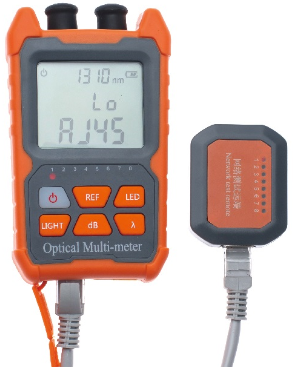 Automatic power off.SC,FC,ST interface, FC connector as default.Background light switch.Network cable tester (It can check if the signal is transmitting in network cable)Wavelength memoryAAA battery or Lithium battery.Restore factory setting1mw / 2mw / 10mw VFL as options.User Self-calibrationExternal power supply such ascharging treasure, computer, etc.Simultaneous linear(mW) and non-linear(dBm) display.TypeABWavelength Range800~1700800~1700ConnectorFC/SC/STFC/SC/STType of connectorInGaAsInGaAsPower measurement range(dBm)-70~+6-50~+26Uncertainty±5%±5%Standard wavelength(nm)850/980/1300/1310/1490/1550/1625/1650850/980/1300/1310/1490/1550/1625/1650Display ResolutionLinear display: 0.1% ;  logarithmic display: 0.01dBmLinear display: 0.1% ;  logarithmic display: 0.01dBm650nm light source(optional)1mw/10mw/20mw/30mw/50mw1mw/10mw/20mw/30mw/50mwOperating temperature-10~+60-10~+60Storage temperature-30~+70-30~+70Automatic shutdown time(min)1010Continuous working hours of batteries(h)>72>72Instrument size (mm)112x66x30112x66x30Power supply2pcs AAA batteries /Rechargeable Lithium Batteries (options)2pcs AAA batteries /Rechargeable Lithium Batteries (options)Instrument net weight (g)140g/150g140g/150g